Volunteer Registration Form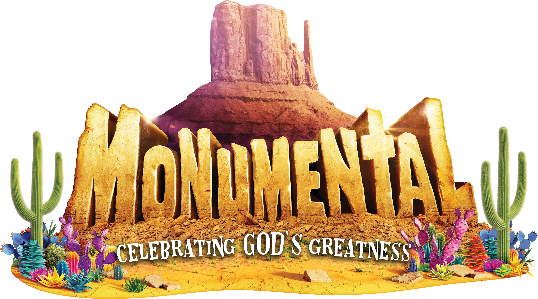 (Forms can be turned into the Parish Officeor emailed to ethan.rhodes@stmarywoods.com)Volunteer Name: ________________________	Cellphone: ______________Gender: M / F	Age: _____ 		Date of Birth: ______________ Street Address: _________________________________________________City: _________________ State: _______________ Zip Code: ____________Parent Name & Cellphone: ________________________________(If volunteer is under 18)Home Parish: __________________________________________________Allergies, medical conditions, etc. _____________________________________Emergency Contact: ________________________________Phone: ____________________Relationship:  _______________________________Crew/Location of volunteering (For Parish Use Only): _______________________I  ___________________  hereby grant permission to St. Mary of the Woods to use photos taken of me or my child, during VBS, to be posted to Social Media and/or be used for promotional materials.By signing this you are agreeing that you (or your youth) will act in a respectful and Christ oriented manner while helping with Vacation Bible School.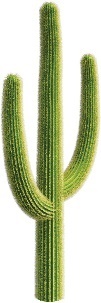 Signature: ____________________________	Date: ____________(Parent Signature needed if under 18) Preferred Location(s) of Volunteering: _________________________________(May or may not be where you end up volunteering)Adult:   [Station Leader]	- You and another adult will lead kids through one of four stations… Crafts, Games, Kid Vid/songs, and Bible Adventure. [Crew Leader]	- You and a youth assistant will lead your crew of 6-8 kids from station to station.[Opening/Closing] 	- You and one other will lead Opening/Closing Sing & Play Celebration.[Sign-in Table]  	- You and another adult will check-in/out kids as well as volunteers each day.[Photographer]	- You will take photos of all the fun throughout the week and help director post them on social media.[Stage Crew]	- Any individuals who would be willing to set up the Sunday before and help break down on Friday after VBS has ended.Youth:  [Crew Assistant]	- You will aid an adult with leading your crew of 6-8 kids from station to station.[Opening /Closing]	- You and one other will lead Opening/Closing Sing & Play Celebration.[Skit Crew]	- You and a small group will perform small skits during the Opening/Closing Sing & Play Celebration.[Stage Crew]	- Any individuals who would be willing to set up the Sunday before and help break down on Friday after VBS has ended.